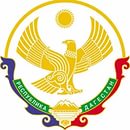 РЕСПУБЛИКА ДАГЕСТАНМКОУ «НОВОКАРАКЮРИНСКАЯ СРЕДНЯЯ ОБЩЕОБРАЗОВАТЕЛЬНАЯ ШКОЛА им. М.Р.Расулова»368753, с.Новокаракюре, Докузпаринский район, РДnovokarakure68@mail.ru       Циклограмма работы зам. директора по ИКТ                         на 2021-2022 учебный год           2021-2022 уч.год.Август - сентябрьПодготовка, анализ и обновление данных по учащимся и кадровому составу в базе данных Контингент 2020-2021 учебного года и переходу на новый учебный год.Составление графика работы кабинета информатики на 1 полугодие.Составление плана работы заместителя директора школы по ИКТ на 2021-2022 учебный год. Включение в учебные планы уроков с применением ИКТ учителями-предметниками.Обновление таблиц в системе Контингент.Организация электронного документооборота.Разработка плана основных мероприятий, регламентирующей работу образовательного учреждения по вопросам информатизации.Проверка обеспеченности компьютерного класса и учебных кабинетов компьютерной техникой.Диагностика состояния компьютерной техники и периферийных средств.ОктябрьПроведение инструктажей по технике безопасной работы в кабинете информатики и работы в сети ИнтернетОрганизация электронного документооборота.Составление графика свободного доступа ресурсам сети Интернет учителей и учащихсяИзучение эффективности применения и внедрения новых технологийАнализ данных по учащимся в базе данных.Создание банка методических разработок.НоябрьСеминар «Дистанционное обучение, конкурсы, олимпиады»Наполнение сайта школы (страницы учителей, МО.)Участие во всероссийском «Олимпис - 2021»Организация тестирования и анкетирования учителей, для оценки состояния информатизации и компьютеризации системы образования в МКОУ «Новокаракюринская СОШ»ДекабрьЗаполнение таблиц (сайт ОУ, система «Контингент»  ОУ)Проверка соблюдения правил техники безопасности в кабинетах с ПК, информатики.Составление графика работы кабинета информатики на 2 полугодие.ЯнварьАнализ использования компьютерной техники и программного обеспечения в учебном процессе.Проверка, заполнение системы «Контингент»Мониторинг документации, регулирующей использование компьютерной техники и информационных технологий в кабинетах школы.                                                               ФевральНаполнение сайта школы (страницы учителей, МО)Смотр творческих работ учителей школы по информационным технологиям. Проведение конкурса «Лучшая методическая разработка урока с использованием ИКТ».     Семинар «Подготовка и тестирование учащихся с помощью ПК»	Март	Заполнение таблиц (сайт)      Формы применения ИКТ в деятельности учителей-предметников и классных        р   руководителейПроверка заполнения системы «Контингент»	АпрельЗаполнение таблиц (сайт)Сопровождения смотра художественной самодеятельности.Составление картотеки электронных дисков медиатеки.Семинар «Работа с информационными сетевыми ресурсами Интернет»МайПодготовка экзаменационных материалов.Организация ИКТ сопровождения ГИА и ЕГЭ.Техническое сопровождение ГИА, ЕГЭ -2022Анализ работы за 2020-2021 учебный год. Планирование работы на следующий учебный год.ИюньСтатистический отчет по итогам года, переводной документации.Анализ деятельности ОУ по программе информатизации.Подготовка к закрытию 2021-2022 учебного года в системе «Контингент»Еженедельно в течение годаСверка контингента учащихся и сотрудников в базе данных «Контингент».Подготовка и обновление сайта школыПроведение консультаций с педагогами по внедрению ИТ в учебный процесс (приложение)Использование мультимедийной техники на школьных мероприятиях.Планирование и проведение совещаний.Использование администрацией, делопроизводителем, классными руководителями и учителями ИКТ для сбора, обработки и представления информации об учебном процессе, решения некоторых задач школьного делопроизводства, поддержания состояния материально-технической базы школыСоздание и пополнение копилки презентационных уроков.Регистрация и работа в системе электронных дневников и журналов. Обучение для учителей.	Еженедельно в течение года по мере финансирования	Приобретение и монтаж компьютерной техникиПриобретение и внедрение программного обеспечения для учебного и процесса и административной работы.ПРИЛОЖЕНИЕ 1Консультации с педагогическим коллективомПоиск в сети InternetРабота с базой данных «Контингент» (общие сведения об учащихся, успеваемость)Регламенты работы с пакетом WindowsПодготовка и тестирование учащихся с помощью компьютераПрименение цифровых образовательных ресурсов в учебном процессеСтандарты подготовки текстовых документовРазработка и использование тестирующих программ и документовДистанционное обучение по программному обеспечению WindowsПо вопросам участия обучающихся в дистанционных конкурсах и олимпиадахПо работе с информационными и сетевыми ресурсамиПо работе с образовательными ресурсами ИнтернетПо работе с электронной почтойПо использованию ПК на различных этапах урока